Diagnosis and Treatment Plan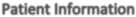 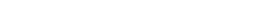 Patient Name: 		 Date: 	 Treating Doctor Name: 	Health History Completed? Yes □	No □	Date: 	 Doctor Initial: 	Dental / Head and Neck Examination Completed? Yes □	No □	Date: 	Doctor Initial: 	 Informed Consent Completed? Yes □	No □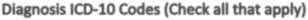 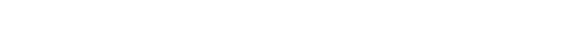 K03.0 Excessive attritionK03.81 Cracked toothK06.0 Gingival recessionM26.00 Anomalies of jaw sizeM26.12 Maxillary asymmetryK08.109 Loss of teethM26.9 Dentofacial anomaliesK13.0 Diseases of lipsS01.551 Cheek/Lip bitingK08.419 Loss of teeth traumaM26.12 Jaw asymmetryM26.50 Dentofacial abnormal funct	 Other 		 Other 		 OtherMuscle	Filler	Volume Used	 Used ml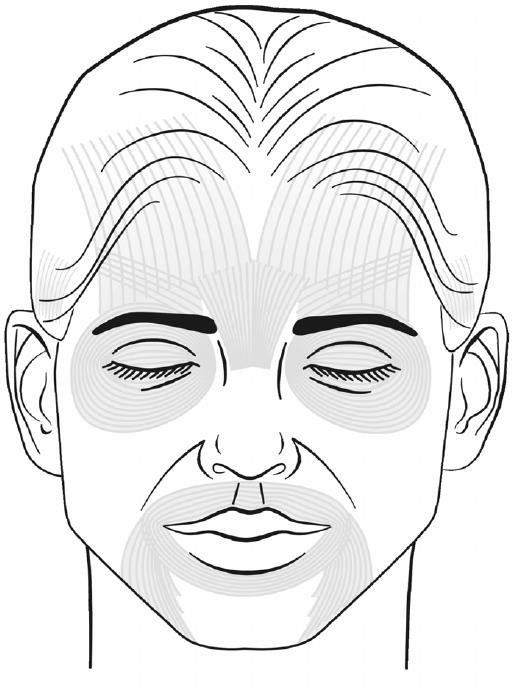 Total volume used: 	© American Academy of Facial Esthetics LLC, all rights reserved, no duplication allowed.(R) Nasolabial Fold(L) Nasolabial Fold(R) Marionette Line(L) Marionette LineUpper LipLower Lip(R) Oral Comm(L) Oral Comm